Р Е Ш Е Н И ЕСовета народных депутатов муниципального образования «Город Майкоп»Об информации «О деятельности Управления культуры муниципального образования «Город Майкоп», в том числе, решении задач по духовно-нравственному и патриотическому воспитанию населения муниципального образования «Город Майкоп» за 2023 год»	Заслушав и обсудив информацию «О деятельности Управления культуры муниципального образования «Город Майкоп», в том числе, решении задач по духовно-нравственному и патриотическому воспитанию населения муниципального образования «Город Майкоп» за 2023 год», Совет народных депутатов муниципального образования «Город Майкоп» РЕШИЛ:Информацию «О деятельности Управления культуры муниципального образования «Город Майкоп», в том числе, решении задач по духовно-нравственному и патриотическому воспитанию населения муниципального образования «Город Майкоп» за 2023 год» принять к сведению (Приложение).Настоящее Решение вступает в силу со дня его принятия.Направить настоящее Решение Главе муниципального образования «Город Майкоп».ПредседательСовета народных депутатовмуниципального образования «Город Майкоп»		                А.Е. Джаримокг. Майкоп__ апреля 2024 года№ __Республика АдыгеяСовет народных депутатовмуниципального образования«Город Майкоп»385000, г. Майкоп, ул. Краснооктябрьская. 21тел. 52-60-27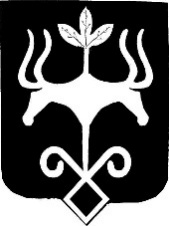 Адыгэ РеспубликМуниципальнэ шlыкlэ зиlэ «Мыекъопэкъалэ»инароднэдепутатхэм я Совет385000, къ. Мыекъопэ,  ур. Краснооктябрьскэр, 21тел. 52-60-27